Názov príspevku v SJ (Times New Roman 14, bold, centrovať)Title of the Paper (názov príspevku v AJ)Meno a priezvisko autora (autorov) (TNR 12, bold, centrovať)Abstract (maximálne 250 slov v anglickom jazyku)abstract (6-12 riadkov, Times New Roman 12, kurzíva, zarovnané do bloku), abstract (6-12 prečítajte si a odstráňte Pokyny na písanie príspevku a Štruktúru príspevkuPokyny na písanie príspevku do zborníka vedeckých statí 1. Jazyk príspevku: slovenský, český, anglický, nemecký. 2. Rozsah: maximálne 10 strán formátu A4. 4. Nestránkovať! 5. Tabuľky a grafy vkladať do textu príspevku bez prepojenia na zdroj! 6. Odstráňte prepojenia na citované www stránky.6. Názov súboru príspevku uvádzajte v tvare Priezvisko_MVKD_10112017. Štruktúra príspevku (vychádza zo štruktúry záverečných prác podľa IS 8/2011) je nasledovná:AbstraktKľúčové slováJEL klasifikáciaÚvodStav riešenej problematiky doma a v zahraničíVýskumný dizajn (hypotézy, hlavný cieľ, čiastkové ciele, objekt výskumu, metodika práce a metódy skúmania, použité modely a dáta ....)Výsledky výskumu Diskusia (očakávané dopady a odporúčania)Poznámka o riešenom projekte, AcknowledgementPoužitá literatúra (References)riadkov, Times New Roman 12, kurzíva, zarovnané do bloku), abstract (6-12 riadkov, Times New Roman 12, kurzíva, zarovnané do bloku), abstract (6-12 riadkov, Times New Roman 12, kurzíva, zarovnané do bloku),jeden voľný riadok a nasleduje JEL classificationJEL classification: maximálne 3 JEL znaky, písmo kurzíva; napr.: E 44, J 30, L21Keywords: maximálne 3 kľúčové slová v anglickom jazyku, písmo kurzíva 1 Úvod  (Nadpis prvej úrovne, Times New Roman 12, bold, odsek za 6 bodov)Písmo normálne (Times New Roman 12, zarovnanie do bloku, prvý riadok v odseku má 0,63 cm odsadenie, riadkovanie jednoduché, odsek za 6 bodov), Písmo normálne (Times New Roman 12, zarovnanie do bloku, prvý riadok v odseku má 0,63 cm odsadenie, riadkovanie jednoduché, odsek za 6 bodov), Písmo normálne (Times New Roman 12, zarovnanie do bloku, prvý riadok v odseku má 0,63 cm odsadenie, riadkovanie jednoduché, odsek za 6 bodov).Písmo normálne (Times New Roman 12, zarovnanie do bloku, prvý riadok v odseku má 0,63 cm odsadenie, riadkovanie jednoduché, odsek za 6 bodov), Písmo normálne (Times New Roman 12, zarovnanie do bloku, prvý riadok v odseku má 0,63 cm odsadenie, riadkovanie jednoduché, odsek za 6 bodov), Písmo normálne (Times New Roman 12, zarovnanie do bloku, prvý riadok v odseku má 0,63 cm odsadenie, riadkovanie jednoduché, odsek za 6 bodov).1.1 Nadpis druhej úrovne, Times New Roman 12, bold, odsek za 6 bodovPísmo normálne (Times New Roman 12, zarovnanie do bloku, prvý riadok v odseku má 0,63 cm odsadenie, riadkovanie jednoduché, odsek za 6 bodov), Písmo normálne (Times New Roman 12, zarovnanie do bloku, prvý riadok v odseku má 0,63 cm odsadenie, riadkovanie jednoduché, odsek za 6 bodov). Písmo normálne (Times New Roman 12, zarovnanie do bloku, prvý riadok v odseku má 0,63 cm odsadenie, riadkovanie jednoduché, odsek za 6 bodov), Písmo normálne (Times New Roman 12, zarovnanie do bloku, prvý riadok v odseku má 0,63 cm odsadenie, riadkovanie jednoduché, odsek za 6 bodov). 1.1.1 Nadpis tretej úrovne, Times New Roman 12, bold, odsek za 6 bodov Písmo normálne (Times New Roman 12, zarovnanie do bloku, prvý riadok v odseku má 0,63 cm odsadenie, riadkovanie jednoduché, odsek za 6 bodov), Písmo normálne (Times New Roman 12, zarovnanie do bloku, prvý riadok v odseku má 0,63 cm odsadenie, riadkovanie jednoduché, odsek za 6 bodov). Písmo normálne (Times New Roman 12, zarovnanie do bloku, prvý riadok v odseku má 0,63 cm odsadenie, riadkovanie jednoduché, odsek za 6 bodov), Písmo normálne (Times New Roman 12, zarovnanie do bloku, prvý riadok v odseku má 0,63 cm odsadenie, riadkovanie jednoduché, odsek za 6 bodov). 2 Formátovanie objektov a citovanie (Nadpis 1. úrovne, TNR, bold, odsek za 6 bodov)Tabuľky a obrázky musia byť číslované, odkazy na ne musia byť v texte.  Názov tabuľky alebo obrázku je nad tabuľkou alebo obrázkom, zdroj a poznámky pod. Tabuľky a obrázky nesmú presahovať cez stranu. Tabuľky prispôsobiť oknu, obrázky centrovať. Názov tabuľky alebo obrázka nesmie byť smerovaný po výške. Tabuľka 1Názov tabuľky (Times New Roman, 12, zarovnanie doľava)Zdroj: uveďte literárny, internetový zdroj, resp. vlastné prepočty a pod..Poznámky: text normálny, TNR 10, odsek za 6 bodovPísmo normálne (Times New Roman 12, zarovnanie do bloku, prvý riadok v odseku má 0,63 cm odsadenie, riadkovanie jednoduché, odsek za 6 bodov). Písmo normálne (Times New Roman 12, zarovnanie do bloku, prvý riadok v odseku má 0,63 cm odsadenie, riadkovanie jednoduché, odsek za 6 bodov), Písmo normálne (Times New Roman 12, zarovnanie do bloku, prvý riadok v odseku má 0,63 cm odsadenie, riadkovanie jednoduché, odsek za 6 bodov). Písmo normálne (Times New Roman 12, zarovnanie do bloku, prvý riadok v odseku má 0,63 cm odsadenie, riadkovanie jednoduché, odsek za 6 bodov), Písmo normálne (Times New Roman 12, zarovnanie do bloku, prvý riadok v odseku má 0,63 cm odsadenie, riadkovanie jednoduché, odsek za 6 bodov). Písmo normálne (Times New Roman 12, zarovnanie do bloku, prvý riadok v odseku má 0,63 cm odsadenie, riadkovanie jednoduché, odsek za 6 bodov), Písmo normálne (Times New Roman 12, zarovnanie do bloku, prvý riadok v odseku má 0,63 cm odsadenie, riadkovanie jednoduché, odsek za 6 bodov). Písmo normálne (Times New Roman 12, zarovnanie do bloku, prvý riadok v odseku má 0,63 cm odsadenie, riadkovanie jednoduché, odsek za 6 bodov), Písmo normálne (Times New Roman 12, zarovnanie do bloku, prvý riadok v odseku má 0,63 cm odsadenie, riadkovanie jednoduché, odsek za 6 bodov). Obrázok 1Názov obrázka (Times New Roman, 12, zarovnanie vľavo)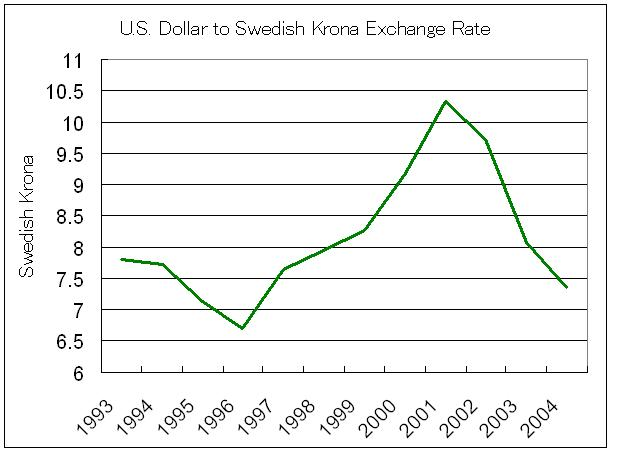 Zdroj: uveďte literárny, internetový zdroj, resp. vlastné prepočty a pod..Poznámky: text normálny, TNR 10, odsek za 6 bodovRovnice a vzorce označte číslom v okrúhlej zátvorke. Editujte ich pomocou voľby  –vložiť – rovnica, alebo ich vkladajte ako obrázok formátu jpg.	(1)	(2)	(3)	(4)j  j = 1,2,…,n	(5)Diela, na ktoré je odkaz v texte, musia byť uvedené aj zozname použitej literatúry. Bibliografické citácie musia byť v súlade s nižšie uvedenými vzormi (citačná norma APA):1 autorEmpirická štúdia Clotfeltersa (1983) uvádza ... ... táto problematika má rôzne riešenia (Macafee, 1980; Tanzi, 1980), ktoré … 2 autori... z uvedeného pohľadu Bahl a Murray (1993) našli geniálne riešenie, ktoré, …… riešenie otázky nekonečného blahobytu (napr. Park & Hyun, 2003) spadá do kompetencie politikov …3 a viacerí autori, cituje sa len meno prvého autora, ostatných uvádzať ako et al.... tak, ako to uvádza nedávna štúdia Andreoniho et al. (1998).… finančné investície sú rizikové (Alm et al., 1992) …Písmo normálne (Times New Roman 12, zarovnanie do bloku, prvý riadok v odseku má 0,63 cm odsadenie, riadkovanie jednoduché, odsek za 6 bodov), Písmo normálne (Times New Roman 12, zarovnanie do bloku, prvý riadok v odseku má 0,63 cm odsadenie, riadkovanie jednoduché, odsek za 6 bodov).3 ZáverPísmo normálne (Times New Roman 12, zarovnanie do bloku, prvý riadok v odseku má 0,63 cm odsadenie, riadkovanie jednoduché, odsek za 6 bodov), Písmo normálne (Times New Roman 12, zarovnanie do bloku, prvý riadok v odseku má 0,63 cm odsadenie, riadkovanie jednoduché, odsek za 6 bodov + jeden voľný riadok a pokračuje Poznámka alebo Použitá literatúra (References).Poznámka (nasleduje jeden voľný riadok, odsek za 0 bodov)Tento príspevok je čiastkovým výstupom riešenia projektu VEGA MŠ SR č. 1/0123/11 „Faktory  ….“ v rozsahu 100%. Písmo normálne (Times New Roman 12, zarovnanie do bloku, bez odsadenia, riadkovanie jednoduché, od Poznámka odsek za 0 bodov, platí do konca súboru, + dva voľné riadky a pokračuje časť Použitá literatúra (References).Použitá literatúra (References)Písmo normálne (Times New Roman 12, zarovnanie do bloku, bez odsadenia, riadkovanie jednoduché, odsek za 0 bodov + jeden voľný riadok.  Pre túto časť zachovajte vzor nadpisu Použitá literatúra (References). Použitú literatúru uvádzajte v abecednom poradí. Vo voľbe referencie ponechajte štýl APA. Použite tieto vzory pre: knihy (charakter zdroja, t.j. tu kurzívou napísané knihy, kapitoly v knihách a nasl. neuvádzajte! Medzi zdrojmi je jeden voľný riadok, odsek za 0 bodov)Tyler, T. R. (1990). Why People Obey the Law. New Haven: Yale University Press, 1990. ISBN 978-80-12451-5.  kapitoly v kniháchMcCarty, T. – Yaisawarng, S. (1993). Technical Efficiency in New Jersey School Districts. In Fried, H.O. et al. (eds.) The Measurement of Productive Efficiency: Techniques and Applications. Oxford: Oxford University Press, pp. 98–120. ISBN 123-12456-2-12.časopisyCarter, M. (1984). Issues in the Hidden Economy. Economic Record. Vol. 60, Issue 5, pp. 209-2011. ISSN 1234-5678.príručky, dokumentyTanzi, V. & Shome, P. (1993). A Primer on Tax Evasion. IMF Staff Papers, 40, 807-825. Washington D.C.: International Monetary Fund. DOI 10.1000/9780110002224.príspevky na konferenciáchStavárek, D. (2004). An Empirical Investigation of the Relations Between Stock Prices and Exchange Rates. In Proceedings of the Third International Symposium on Business Administration. Gelibolu, Çanakale: Çanakale Onsekiz Mart University, pp. 793–811. ISBN 123-45678-12-4.internetové zdrojeWorld Bank. (2005). Private Participation in Infrastructure Project Database. http://ppi.worldbank.org/reports/customQueryAggregate.asp, [accessed 7.12.2002]. 	Meno a priezvisko autora (autorov) (TNR 12, bold, zarovnanie doľava)Ekonomická univerzita v Bratislave (TNR 12, zarovnanie doľava)Fakulta podnikového manažmentu KatedraDolnozemská cesta 1/b852 35 BratislavaSlovenská republikae-mail: meno.priezvisko@euba.skŠtruktúra príspevku je nasledovná (odstráňte z textu):AbstraktKľúčové slováJEL klasifikáciaÚvodStav riešenej problematiky doma a v zahraničíVýskumný dizajn (hypotézy, hlavný cieľ, čiastkové ciele, objekt výskumu, metodika práce a metódy skúmania, použité modely a dáta ....)Výsledky výskumu Diskusia (očakávané dopady a odporúčania)Poznámka o riešenom projekte, AcknowledgementPoužitá literatúra (References)Ukazovateľ19981999200020012002PolandRussiaSweden